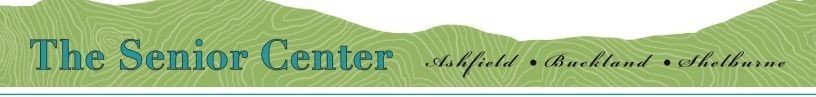 BOARD OF DIRECTORS MEETING NOTICEThe Board of the Ashfield-Buckland & Shelburne Councils on Aging  and The Senior Center in Shelburne Falls will hold their regular Monthly Meeting on:                           Thursday, June,10: @ 3;00 PM                   Senior Center 7 Main Street Shelburne Falls                  MASKS  and Social Distancing will be required                    Topics to be Discussed (including but not limited to)Call to OrderSecretary’s ReportTreasurer’s ReportDirector’s ReportCommittee ReportsCOA’s ReportSenior Center Foundation ReportOld businessNew BusinessOther Business not reasonably foreseen 48 hours prior to meetingNext Meeting ?  /  Adjournment  Next meeting ,20217 Main Street Shelburne Falls, Massachusetts 01370 (413)  625-2502